Сумська міська радаVІII СКЛИКАННЯ LI СЕСІЯРІШЕННЯвід 27 березня 2024 року № 4601-МРм. СумиРозглянувши звернення громадянки, надані документи, відповідно до статті 12, 20, 79-1 Земельного кодексу України, абзацу другого частини четвертої статті 15 Закону України «Про доступ до публічної інформації», враховуючи наказ Східного міжрегіонального управління Міністерства юстиції України від 23.02.2024 № 141/8 «Про відмову в задоволенні скарги Сумської міської ради» та рекомендації постійної комісії з питань архітектури, містобудування, регулювання земельних відносин, природокористування та екології Сумської міської ради (протокол від 05 вересня 2023 року № 68), керуючись пунктом 34 частини першої статті 26 Закону України «Про місцеве самоврядування в Україні», Сумська міська рада  ВИРІШИЛА:Надати Ніколаєнко Ганні Сергіївні () дозвіл на розроблення проекту землеустрою щодо відведення земельної ділянки площею 0,0453 га за адресою: м. Суми, провулок Ярослава Стецька (Льва Толстого), 12, кадастровий номер 5910136600:07:007:0004 у зв’язку зі зміною її цільового призначення із земель житлової та громадської забудови; для будівництва та обслуговування будівель торгівлі (код виду цільового призначення-03.07) на землі житлової та громадської забудови; для будівництва і обслуговування житлового будинку, господарських будівель і споруд (присадибна ділянка) (код виду цільового призначення-02.01), на якій знаходиться об’єкт нерухомого майна, що перебуває у власності Ніколаєнко Ганни Сергіївни на підставі відомостей про речове право в Державному реєстрі речових прав на нерухоме майно, номер: 51020845 від 17.07.2023 р.Секретар Сумської міської ради                                                     Артем КОБЗАРВиконавець: Клименко Юрій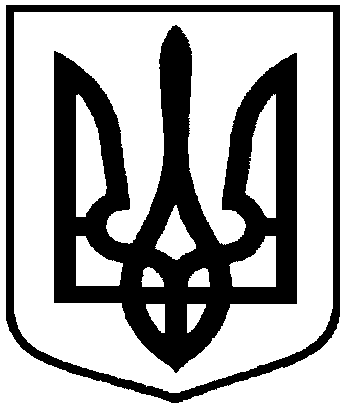 Про надання Ніколаєнко Ганні Сергіївні дозволу на розроблення проекту землеустрою щодо відведення земельної ділянки у зв’язку зі зміною її цільового призначення за адресою: м. Суми, провулок Ярослава Стецька (Льва Толстого), 12, площею 0,0453 га